THE ARTS SOCIETY OUNDLE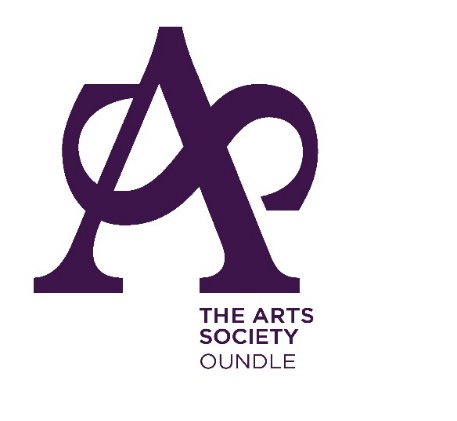 Minutes of the Annual General Meeting Held on 14th September 2020 at 11:00 amDue to Covid restrictions the AGM has had to be held via e-mail and postal delivery (for those not on   e-mail). Formal notice sent by post was given to all members with the statutory 35 days’ notice. APOLOGIES FOR ABSENCE – not applicableTHE MINUTES OF THE AGM HELD ON 20th SEPTEMBER 2019     	The minutes had been circulated to members prior to the AGM. As no objections or comments had been received, the minutes were approved.  The minutes were signed by the Chair.MATTERS ARISINGThere were no matters arising.ANNUAL ACCOUNTS OF THE SOCIETY AND THE TREASURER’S REPORT      The accounts and treasurer’s report had been made available to all members prior to the AGM. As no objections or comments had been received the accounts were approved.ELECTION OF FINANCIAL EXAMINER OF THE ACCOUNTSBryn Smart had been proposed as the new independent Financial Examiner. This appointment was approved.  COMMITTEE REPORT ON THE ACTIVITIES IN 2019-2020All the Committee reports had been posted on the website.TO CONSIDER ANY RESOLUTIONS FOR WHICH DUE NOTICE HAS BEEN GIVENNo resolutions had been received.  ELECTION OF OFFICERSThe Committee was sad to see the resignation of Barney Broadbent who had had responsibility for Special Projects and who had been a valued member. There has as yet been no volunteer to replace Barney. The Committee were very pleased to have a new Arts in the Community representative – Jackie Leesons – who has come into the role in very challenging times.  The following Officers of the Committee agreed to serve for the following year to maintain continuity, if the members so wished: Nigel Harper as Chair and Church RecordingLidia Douglas as Honorary SecretaryStefan Pijanowski as Honorary Treasurer and IT ConsultantTony Batchelor as Membership SecretaryGunta Krumins and Erica Kendall as Programme PlannersSandy Cooke and Charles Cornford as Events Secretaries                                                                                                         Chris Cooke who will be dealing with Church TrailsJackie Leesons as Arts in the CommunitySpecial Projects - pendingAs no objections had been received, all the above members were re-elected.  ANY OTHER BUSINESS       There was no other businessSigned:    	Nigel HarperDated:	14.09.2020